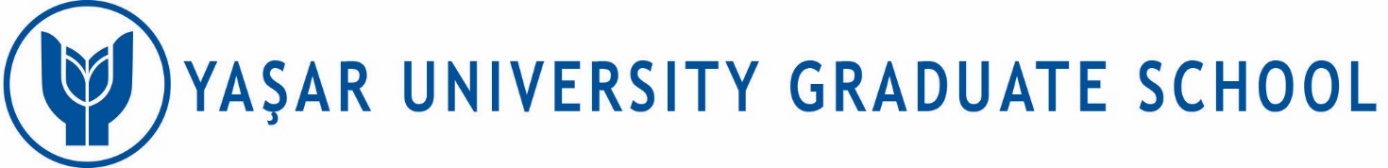 THESIS SUBMISSION FORMTo the Director’s Office of the Graduate School,Thesis of the student, whose thesis prepared in accordance with the thesis styles of the Graduate School has been found successful in the thesis defense exam, are submitted to The Graduate School along with other documents requested in the submission of the thesis.Kindly submitted for your information and necessary action.											        Thesis Submission Date: …/…/20…                                                                                    ……………………………………………………							        On Behalf of Thesis Defense JuryThesis AdvisorAttachments1. Three  white color hardcover hardcopies of thesis, written on both sides (from the introduction section p.1) of the pages, one with jury approval form with the signature of the jury members.2. Three CDs containing the full text of the thesis and its appendix (in pdf format one copy with the signature of the jury members)3. One signed Turkish Higher Education Council - Thesis Data Entry Form https://tez.yok.gov.tr/UlusalTezMerkezi/giris.jspName SurnameStudent NumberDepartmentProgramThesis TitleThesis Defense DatePhone NumberE-mail AddressAddress